МУНИЦИПАЛЬНОЕ  БЮДЖЕТНОЕ ДОШКОЛЬНОЕ ОБРАЗОВАТЕЛЬНОЕ УЧРЕЖДЕНИЕ ЦЕНТР РАЗВИТИЯ РЕБЕНКА - ДЕТСКИЙ САД № 69 «ЗОЛОТОЙ КЛЮЧИК» Памятка для родителей:«В каких продуктах "живут" витамины».Подготовила :  Арушанян  Р.Р.-                                                                          Воспитатель   первой                                                                         квалификационной                                                                        категорий МБДОУ                                                                           д/с  №69  «Золотой                                                                   ключик».г.о. МытищиПамятка для родителей:«В каких продуктах "живут" витамины»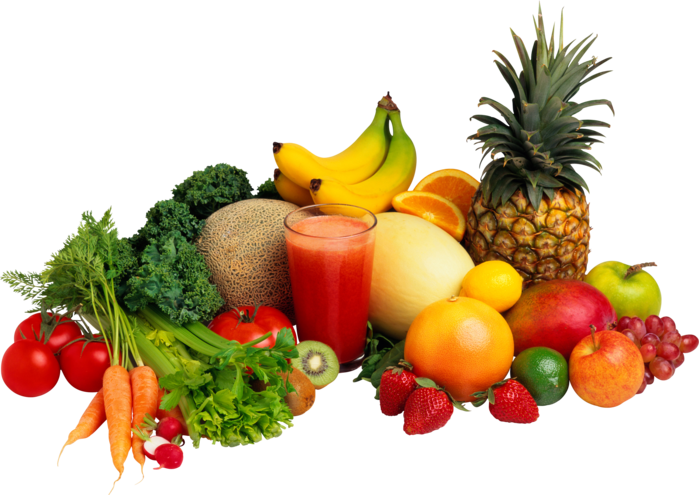 Витамин А (ретинол) - содержится в наибольшем количестве в печени трески (консервы), в печени домашнего скота и птицы; в гораздо меньших количествах - в икре зернистой, масле сливочном, сыре, яйцах куриных. Кроме того, провитамином А является бета-каротин, который содержится в основном в растительных продуктах: моркови, петрушке, укропе, луке, шиповнике и других. Витамин А обеспечивает нормальное состояние кожи и слизистых оболочек, улучшает зрение, улучшает сопротивляемость организма. Влияет на рост и развитие организма и формирование скелета.    Витамин B1 - находится в горохе, фасоли, зеленом горошке, крупах (пшено, овес, гречка), в пшеничном хлебе из цельного зерна или сотрубями (в хлебе из муки высшего сорта его мало), свинине нежирной, печени и почках животных. Играет важную роль в обмене веществ (прежде всего - углеводов), необходим для нормальной деятельностицентральной и периферической нервной системы. Он нормализует кислотность и двигательную функцию желудка и кишечника, повышает сопротивляемость организма инфекциям, укрепляет нервную систему, память, улучшает пищеварение.     Витамин B2 - в печени, почках, твороге, сыре, шиповнике, меньше в молоке и кисломолочных продуктах, рыбе, масле сливочном, крупах (овес, гречка). Участвует в обмене жиров и обеспечении организма энергией, важен для восприятия различных цветов в процессе зрения. Он укрепляет волосы, ногти, положительно влияет на состояние нервной системы, функции печени и кроветворения.     Витамин В3 (пантотеновая кислота) - много в печени и почках животных, меньше - в цветной капусте, фасоли, помидорах, яичном желтке, мясе,птице, рыбе, в хлебе из пророщенных зародышей пшеницы. Регулирует функции центральной нервной системы, участвует в обмене жиров и углеводов, холестерина, образовании половых гармонов.     Витамин B4 (холин) - максимальное количество содержится в яичном желтке; меньше - в зародышах пшеницы, соевой муке, мясе, овсе, пшенице. Положительно влияет на процессы роста и сопротивляемости организма инфекциям, необходим для нормального функционирования нервной системы и обмена веществ (особенно - жиров) в организме.     Витамин РР (ниацин) - в большом количестве содержится в печени и почках, мясе, птице и сыре; меньше (но все же - много) его в рыбе, колбасе, твороге, хлебе из цельного зерна, крупах (пшено, овес, гречка), сушеных грибах. Он регулирует кровообращение и уровень холестерина.     Витамин В6 (пиродоксин) - в цельном рисе, пшене, грече, кукурузе, фасоли, в хлебе из цельного зерна, с отрубями, в печени и почках животных, рыбе. Необходим для нормального функционирования нервной системы, протекания процессов кроветворения, для синтеза гемоглобина. Влияет на состояние кожных покровов, волос, ногтей, участвует в обмене белков, аминокислот.Витамин B9 (фолиевая кислота) - очень много в петрушке, салате, шпинате, бобах, а также - в печени; меньше - в хлебе ржаном, из цельного зерна, икре зернистой, крупах, твороге, сыре. Он необходим для роста и развития всех органов и тканей, нормального кроветворения. Способствует удалению лишнего жира из организма.     Витамин B12 (кобаламин) - много в печени и почках животных, в печени трески; меньше в мясе, рыбе, продуктах моря, сыре, твороге. Способствует кроветворению, стимулирует рост, благоприятно влияет на состояние центральной и периферической нервной систем. Стимулирует рост, благотворно влияет на жировой обмен в печени.     Витамин Н (биотин) - максимальное количество его в печени и почках животных; немного меньше - в нешлифованном рисе, отрубях, бобовых, арахисе, яичном желтке. Он участвует в обмене углеводов и жиров. Необходим для синтеза антител и пищеварительных ферментов. Влияет на состояние кожи, волос, ногтей и регулирует уровень сахара в крови.     Витамин С (аскорбиновая кислота) - в шиповнике, сладком перце, черной смородине, облепихе, петрушке; много его и в других свежих овощах, фруктах и ягодах. Вопреки распространенному мнению, в плодоовощных соках витамина С немного. Полезен для поддержания иммунной системы, соединительной ткани, костей, способствует заживлению ран.     Витамин D (кальциферол) - в печени рыб, рыбьем жире, икре, яйцах, печени и сливочном масле. У здоровых детей большая часть его может образовываться в коже под воздействием солнечного света. Регулирует обмен кальция и фосфора, необходим для нормального образования и состояния костей, зубов.     Витамин Е (токоферол) - в масле зародышей пшеницы, орехах и растительных маслах; меньше - в крупах и хлебе. Защищает клетки от свободных радикалов, влияет на функции половых и эндокринных желез, замедляет старение.     Витамин К - в шпинате, салате, кабачках и белокочанной капусте, растительных маслах. Регулирует свертываемость крови, участвует в обмене веществ костной ткани, укрепляет стенки кровеносных сосудов, нормализует двигательную функцию желудочно-кишечного тракта и мышц.Витамин Р (биофлавоноиды) - в овощах, фруктах и ягодах. Повышает прочность капилляров, уменьшает их проницаемость, стимулирует тканевое дыхание, деятельность эндокринных желез